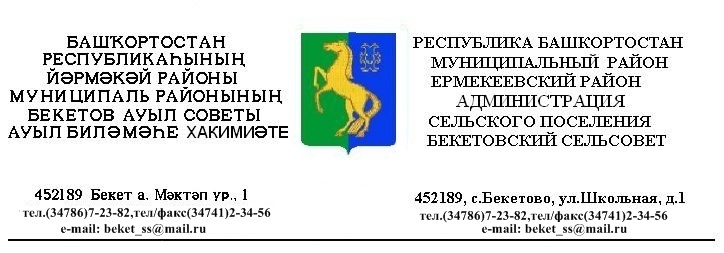              		 бойорок                                                                      распоряжение        «10»  сентябрь 2015 й.             	   № 32	             «10» сентября  2015 г.       Об утверждении плана мероприятий по обеспечению населения питьевой водой надлежащего качества на территории сельского поселения Бекетовский сельсовет муниципального района Ермекеевский район  Республики Башкортостан на 2015-2017 годы.Заслушав и обсудив информацию главы администрации сельского поселения Бекетовский сельсовет об обеспечения населения питьевой водой надлежащего качества:Утвердить план мероприятий по обеспечению населения питьевой водой надлежащего качества на территории сельского поселения Бекетовский сельсовет муниципального района Ермекеевский район  Республики Башкортостан на 2015-2017 годы. Контроль за выполнением данного распоряжения  оставляю за собой.Глава сельского поселенияБекетовский сельсовет                             З.З. Исламова Приложение № 1 к распоряжению главы сельского поселения «10»  сентября 2015 г. № 32ПЛАНМероприятий по обеспечению населения питьевой водой надлежащего качества на территории сельского    поселения  Бекетовский сельсовет  муниципального района   Ермекеевский район  Республики Башкортостан на 2015-2017 годы.№НаименованиеСроки исполненияОтветственное зап/пмероприятийвыполнение1Проведение ревизии объектов водозабора на территории сельского поселения2015 гАдминистрация сельского поселения2.Ограждение территории первого пояса ЗСО водозаборов  с. Бекетово 2015-2017 гг.Администрация сельского поселения3.Ограждение территории первого пояса ЗСО водозаборов  с. Городецкое , с. Новотураево 2016-2017 гг.Администрация сельского поселения4.Представление договора на проведение дератизационных работ по истреблению грызунов на территории первого пояса ЗСО водозаборов  с. Бекетово , с. Городецкое , с.  Новотураево 2015-2017Администрация сельского поселения5.На территории первого пояса ЗСО водозаборов  с. Бекетово, с.  Городецкое , с.  Новотураево организация крана для отбора проб воды на анализ2015 ООО  «УК Сель- Водоканал»6.Организация лабораторно-производственного контроля качества питьевой воды, подаваемой населению2015 гООО «УК Сель – Водоканал»7.Контроль за соблюдением графика и мест взятия проб воды для анализа качества и состава питьевой воды, за своевременным получением санитарно-эпидемиологических заключенийПостоянноАдминистрация сельского поселения8.Проведение мероприятий по защите источников -родников от загрязнения, улучшение состояния санитарных защитных зон разных уровнейВ течении годаАдминистрация сельского поселения9.Вести учет и отчетность, установленной действующим законодательством по вопросам, связанным с осуществлением производственного контроляПо мере необходимостиАдминистрация сельского поселения10.Своевременное информирование населения, учреждений об аварийных ситуациях, о нарушении технологических процессов, создающих угрозу санитарно-эпидемиологическому благополучию населенияПостоянноАдминистрация сельского поселения11.Визуальный контроль работников, отвечающих за выполнение санитарно-противоэпидемиологи ческих мероприятий, санитарных правил, разработку и реализацию мер, направленных на устранение выявленных нарушенийПостоянноАдминистрация сельского поселения